Las tic como objeto de estudio en las investigaciones de los alumnos de posgrado en educación 
Tic as a subject of studies research graduate students in educationMaría Guadalupe Veytia Bucheli
Universidad Autónoma del Estado de Hidalgomaria_veytia@uaeh.edu.mx ResumenEl trabajo que se presenta es el resultado de una investigación teórica  de cinco repositorios digitales de Universidades Mexicanas que ofertan Doctorados en Educación localizadas en el Distrito Federal, el Estado de Hidalgo, Puebla, Aguascalientes y Guadalajara, cuyo objetivo fue identificar la cantidad de tesis que presentan y el porcentaje que se orienta al estudio de las Tecnologías de la Información y la Comunicación, las temáticas que se abordan y el nivel educativo en donde se lleva a cabo la investigación. La investigación es de tipo exploratorio, ya que no hay registro de estudios relacionados en torno a indagar las temáticas de las TIC en Tesis de Posgrado en las Universidades Mexicanas objeto de estudio, el enfoque es mixto, pues el trabajo se llevó a cabo en dos momentos, en el primero se presentan las estadísticas relacionadas con el  porcentaje de tesis que abordan esta temática, y en el segundo momento, orientado a lo cualitativo, que permitió llevar a cabo un análisis con mayor profundidad las características de las tesis en relación a la temática que estudian, el nivel en donde se lleva a cabo la investigación, la metodología empleada y los principales resultados. Entre los principales hallazgos identificados se destacan que se ha incrementado el porcentaje en relación a la investigación de las TIC como objeto de estudio, sin embargo, todavía se considera un campo de estudio con fértil en donde existen nuevas vetas por explorar desde diferentes perspectivas teórico-prácticas. Palabras clave:  TIC, Investigación, Posgrado, Objeto de Estudio, Universidades. Abstract The work presented is the result of a theoretical investigation of five digital repositories Mexican universities that offer doctorates in Education located in the Federal District, the State of Hidalgo, Puebla, Aguascalientes and Guadalajara, whose objective was to identify the amount of thesis presented and the percentage that is oriented to the study of information and communications technology, the issues addressed and the educational level where it conducts research. The research is exploratory, since there is no record of related around to investigate the issues of ICT in Thesis Graduate in Mexican universities under study, the approach is mixed studies because the work was carried out in two moments in the first statistics related to the percentage of theses that address this issue are presented, and the second time, oriented to the qualitative, which allowed to carry out an analysis in greater depth the characteristics of the thesis in relation to the subject they study, the level where it conducts research, the methodology and the main results. Among the main findings are highlighted identified that has increased the percentage in relation to ICT research as an object of study, however, is still considered a fertile field of study where there are new veins to explore theoretical perspectives from different practices.Key words:  TIC,  Research, Posgraduate, Study Object, Universities.Fecha recepción:   Diciembre 2015           Fecha aceptación: Junio 2016Introducción Las Tecnologías de la Información y la Comunicación como objeto de estudio en los alumnos de posgrado en el ámbito educativo se ha incrementado significativamente en los últimos años, ya que su incorporación en los procesos de enseñanza – aprendizaje es evidente tanto en el discurso presentado por organismo nacionales e internacionales, en los planteamientos curriculares establecido en los diferentes niveles y modalidades educativas, así como en el empleo en las aulas. Sin embargo, es significativo preguntarse si realmente se está generando un cambio de paradigma con el empleo de las TIC en las aulas o se están utilizando nuevas herramientas para trabajar procesos de enseñanza – aprendizaje  desde un paradigma tradicional, o si realmente se están generando actividades que permitan la construcción del conocimiento tanto de manera individual como de forma colaborativa. Al ser un objeto de estudio relativamente nuevo, se encuentra un reducido número de trabajos que reflejen esta temática en las Tesis, al compararlas con otros temas como son por ejemplo, los procesos de comprensión lectura y el desarrollo del pensamiento lógico de los niños. También es interesante indagar qué se estudia de las TIC con la vinculación en el ámbito educativo, en qué niveles se presentan más estudios en relación a esta temática, desde qué paradigma se lleva a cabo el análisis, si es positivista, interpretativo o sociocrítico, además de que es relevante reflexionar si los estudios se orientas más desde una perspectiva instrumental o también se consideran los intereses, motivaciones y valores con los que se emplean las TIC tanto por estudiantes como por docentes. Se han realizado algunos estados de la cuestión que dan cuenta del empleo de las TIC en el ámbito educativo, tanto a nivel internacional como nacional, en este segundo nivel de análisis, se encuentra en México el Estado del Conocimiento de los Entornos Virtuales de Aprendizaje 2002 - 2011 que publicó el Consejo Mexicano de Investigación Educativa (COMIE) bajo la Coordinación de Rubén Edel Navarro y Yadira Navarro Rangel, en donde se recupera y sistematiza esta temática a partir de su manejo en presentación de ponencias, libros, conferencias, artículos y elaboración de Tesis en los niveles de Licenciatura, Maestría y Doctorado. A partir de mi experiencia como asesora de Tesis en relación al empleo de las TIC en el ámbito educativo, es que surge el interés por llevar a cabo una búsqueda de Tesis a nivel doctoral relacionadas con esta temática en cinco repositorios digitales de Universidades de reconocido prestigio en México, y valorar la orientación desde la que construyen los objetos de estudio, es decir, si se caracterizan por un posicionamiento más instrumental o más orientado al ámbito de la enseñanza, en cuanto a los sujetos que consideran para su investigación, si es más constante el trabajo que se realiza de los estudiantes con su manejo de las TIC, de los docentes, o de ambos. El documento que se presenta a continuación se organiza en los siguientes apartados: en el primero se mencionan en forma general en qué consiste la construcción del objeto de estudio de una investigación, y cuáles son algunos ámbitos y sujetos en los que se lleva a cabo de forma más frecuente este trabajo, en el segundo apartado se expone la metodología que sirvió para realizar la investigación, que en este caso es análisis de contenido de la información obtenida de las cinco universidades seleccionadas, recuperando los datos únicamente de la información que se presenta en la plataforma, en el tercer apartado se lleva a cabo un proceso de reflexión y análisis de los hallazgos identificados en la búsqueda, y finalmente en el cuarto apartado se presentan las conclusiones a las que se llega después de realizar esta búsqueda,  cuáles son los principales resultados obtenidos, y las referencias consultadas. REFERENTES TEÓRICOSPara desarrollar este trabajo, primero fue necesario llevar a cabo una búsqueda teórica en relación a la construcción de un objeto de estudio, y después presentar desde la postura de diferentes autores cómo se ha llevado a cabo el proceso de integración de las Tecnologías de la Información y la Comunicación en los diferentes ámbitos y niveles educativos, además de señalar cuáles han sido los efectos más significativos de esta incorporación. Construcción de un objeto de estudio El proceso que se lleva a cabo en una investigación en relación a la construcción del objeto de estudio es complejo, enriquecedor y se va fortaleciendo a partir de la profundización tanto de datos teóricos como de referentes empíricos. De acuerdo a Correa (2007, p.260) “integra experiencias, motivaciones y desarrollos epistemológicos, los cuales encarna al investigador, como partícipe de las preocupaciones e intereses propios del campo de estudio y de su comunidad académica en la que se encuentra adscrito”.  Meyer (2010) asegura que el objeto de estudio es resultado de una inquietud epistemológica por parte del investigador más que metodológica como pudiera pensarse, por lo tanto, para lograr su representación es necesario tener claridad sobre las razones que sustentan el llevar a cabo este proceso de investigación científica, en este sentido, sugiere realizarse las siguientes preguntas: 1) ¿qué se base del objeto de estudio?, 2) ¿Cómo puede saberse más de él?, 3) ¿Cómo explicar o interpretar un hallazgo sobre él?, y finalmente 4) ¿Qué supuestos hay detrás de estas tres interrogantes?, lo cual permitirá una ruta para llevar a cabo el acercamiento a los elementos claves del objeto, y realizar su proceso de construcción. Después de este primer acercamiento, el siguiente paso es la delimitación del objeto de estudio,, en donde sugiere considerar para su desarrollo el siguiente esquema:Figura 1. Construcción del objeto de estudio.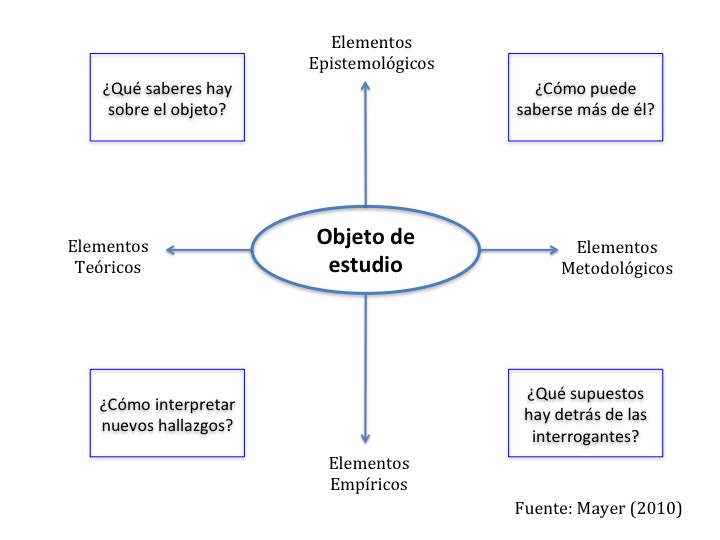 Fuente: Meyer (2010).En este mismo sentido, Rodrigo (2001, p. 17) recupera a Grawitz (1990, p. 422) para afirmar que “la construcción del objeto es uno de los puntos esenciales y el más difícil de la investigación, el fundamento sobre el que todo se asienta”, y por su parte, Sánchez (2010) destaca que este proceso es plurirreferencial, es decir, que permite llevar a cabo un proceso gradual que se va fortaleciendo, ajustando, reajustando conforme avanza la investigación tanto en el campo teórico como en el campo empírico, en por ello, que se afirma que es un proceso personal y único de cada investigador, pues aunque pareciera que al inicio se tienen similares o casi iguales objetos de estudio, la construcción de cada uno de ellos es única, pues retoma los referente previos del investigador, así como su acercamiento y apropiación a la teoría y a los componentes empíricos (Sánchez, 2014). Por lo tanto, la construcción del objeto de estudio requiere desde los planteamientos de Díaz Barriga y Luna (2014) realizar las siguientes actividades: 1) tener un conocimiento básico pero también profundo de las características con las que la comunidad científica trabaja este tema, 2) conocer las diferentes escuelas de pensamiento, los autores y las metodologías desde donde se analiza el objeto de estudio, 3) identificar los hallazgos, ausencias o nuevas vetas para tratar el tema desde el contexto seleccionado, así como la perspectiva teórica y metodológica, 4) llevar a cabo un proceso de articulación e interrelación entre los  objetivos, variables, dimensiones e indicadores declarados, y 5) encontrar debilidades, áreas de oportunidad o nuevos caminos por recorrer para el desarrollo de trabajos de investigación. Integración y uso pedagógico de las TIC en el ámbito educativo La integración de las Tecnologías de la Información y la Comunicación (TIC) en el ámbito educativo, va a depender de acuerdo a Sangrá y González (2004) de diferentes factores, en primer lugar de la disposición de los equipos en las instituciones, así como de los procesos de formación y motivación de los sujetos: directivos, estudiantes y docentes en la incorporación de las actividades que llevan a cabo en el contexto educativo de forma cotidiana, sin embargo, también es relevante hacer mención que los constantes cambios e innovaciones sobre la tecnología requiere entonces de un proceso de formación continua de los sujetos. Existe en el ámbito educativo  diferentes escenarios y niveles de integración de las TIC, los cuales Aviram (2002) agrupa en tres grandes bloques: el primero lo define como un escenario tecnócrata, el cual se caracteriza por que las escuelas han realizado solamente algunos ajustes, y se orienta más hacia el empleo de las TIC para mejorar los niveles y tiempos de productividad en lo que se refiere al procesamiento de la información, el segundo escenario lo define como reformista, en donde se llevan a cabo prácticas docentes empleando las TIC y desde metodologías constructivistas, y por último, el tercer escenario se define como holístico, en el cual el centro educativo realiza una transformación para el empleo de las TIC en todo su entorno, no solo en el proceso de enseñanza – aprendizaje, sino a niveles macro, meso y micro. Desde el planteamiento de Brunner (2000) se destacan cuatro niveles de integración de las TIC en el ámbito educativo: 1) el uso de las TIC para enriquecer el modelo tradicional, en donde se utilizan de forma similar al uso de pizarrones en el caso de los docentes, y al manejo de la libreta para el caso de los alumnos, es decir, realizan lo mismo, solo que usando tecnología, 2) el manejo de una sala de clases interactiva, en donde el estudiante toma el rol protagónico en el proceso de enseñanza – aprendizaje, y el empleo de las TIC constituyen la base para la construcción de su conocimiento, 3) nuevas destrezas básicas que adquiere el estudiante para responder con eficacia y eficiencia a las demandas y características de la sociedad del Siglo XXI, y 4) Entornos Virtuales de Aprendizaje que respondan tanto a las necesidades de los estudiantes como a las que se plantean en la sociedad actual. De acuerdo con las investigaciones realizadas por Área (2010) el empleo e integración de las Tecnologías de la Información y la Comunicación en el ámbito educativo ha generado diversas innovaciones, entre las que se encuentran principalmente las siguientes: 1) en la organización de la institución, la cual incluye la ubicación de los equipos, el empleo de los mismos por parte de estudiantes y docentes; 2) en los procesos de enseñanza, en donde el docente organiza y estructura sus contenidos empleando las TIC; 3) en los procesos de aprendizaje, que les permite a los estudiantes profundizar y analizar los contenidos a partir del manejo de las TIC; y 4) en el ámbito profesional, en donde el docente trabaja con sus colegas utilizando las TIC para fortalecer la preparación de sus clases, así como para llevar a cabo procesos de formación continua.  Como resultado de un proceso de investigación realizado por Vidal (2006) en torno a la incorporación de las TIC en el ámbito educativo, se encuentran como hallazgos principales los siguientes: el primero que se caracteriza por emplearlas como una herramienta de entretenimiento y para fortalecer los conocimientos conceptuales de los alumnos desde un paradigma tradicional que privilegia la repetición de conocimientos, el segundo en donde los docentes le comentan que no utilizan las TIC con mayor frecuencia por la falta de tiempo, y el tercero en donde un grupo de docentes validan la importancia de las TIC en el desarrollo del proceso de enseñanza – aprendizaje, sin embargo, también comentan que no las emplean tanto como ellos quisieran, pues tienen pocos conocimientos sobre este tema y les causa cierta inseguridad en el momento de manejarlas con sus alumnos en clase.Collins (1998) destaca que se pueden identificar ocho tendencias en relación al empleo de las TIC en el ámbito educativo, las cuales permiten transitar de:           1) la instrucción global a la instrucción individualizada con el empleo de los Entornos Personales de Aprendizaje (Personal Learning Environment, PLE por sus siglas en inglés), 2) de la clase magistral y la enseñanza por parte del maestro a los procesos de aprendizaje de los estudiantes, 3) de trabajar con los mejores alumnos, a trabajar con todos los estudiantes, respetando sus ritmos y procesos, 4) de estudiantes aburridos que repiten mecánicamente tareas, a estudiantes comprometidos que aprenden de manera constructiva y colaborativa, 5) de una evaluación sumativa, a un proceso de evaluación diagnóstico, formativo y sumativo, 6) de un trabajo competitivo a un trabajo colaborativo, 7) de programas únicos y homogéneos, a programas heterogéneos basados en las necesidades de los estudiantes, y finalmente 8) de fortalecer únicamente el pensamiento verbal, a trabajar tanto el pensamiento visual como el verbal. METODOLOGÍA La investigación se realizó con el apoyo de las páginas electrónicas de cinco Universidades Mexicanas de reconocido prestigio, las cuales ofertan programas de Doctorado en Educación. El estudio es de tipo exploratorio, no experimental, lo cual quiere decir que “se realiza sin la manipulación deliberada de las variables, y solo se observan los fenómenos en su ambiente natural, después de analizarlos” (Hernández, Fernández y Baptista, 2010, p. 149). El proceso fue identificar en las bibliotecas digitales o repositorios de las Universidades las Tesis en Educación a nivel doctoral que se encuentran en ese apartado, para realizar una primera clasificación que correspondía a separar las que abordaran como objeto de estudio las TIC y las que su objeto de estudio fuera otro. Se trabajó desde un enfoque mixto, ya que primero se recuperaron los datos cuantitativos de las Tesis, y a partir de esta información, se profundizó desde una mirada cualitativa cuáles eran las características de las Tesis que trabajaron las TIC, así como el nivel educativo. RESULTADOS Después de recuperar la información únicamente de las páginas de 5 Universidades mexicanas de reconocido prestigio que ofertan estudios de Doctorado orientados hacia la educación, se encontraron los siguientes hallazgos en relación a la presentación de su objeto de estudio vinculado a las TIC:La Universidad Autónoma del Estado de Hidalgo (UAEH) oferta el Doctorado en Ciencias de la Educación, que maneja cinco Líneas de Generación y Aplicación del Conocimiento (LGAC) las siguientes: 1) Estudios comparados en educación,         2) Estudios sociales y culturales en educación, 3) Política educativa, sujetos sociales, gestión y desarrollo institucional, 4) Currículum, Innovación Pedagógica y Formación, y 5) Diagnóstico, evaluación y planeación educativa. En el repositorio se encuentra en la siguiente liga: http://www.uaeh.edu.mx/docencia/Tesis/icshu/doctorado/index.html, se localizan  12 Tesis que corresponden al Doctorado en Ciencias de la Educación, de un periodo que comprende del 2006 al 2008, de las cuales solo una menciona las TIC como un referente en la construcción de su objeto de estudio, la cual se presenta a continuación:Tabla 1. Tesis relacionadas con TIC en la UAEH. Fuente: http://www.uaeh.edu.mx/docencia/Tesis/icshu/doctorado/index.htmlEsta tesis corresponde al 8.3% del total de las que se encuentran en el repositorio, se ubica en el nivel de primaria, y se divide principalmente en dos apartados, en el primero aborda el tema de la globalización, las sociedades del conocimiento y las Nuevas Tecnologías de la Información y la Comunicación, y en la segunda parte se centra principalmente en el papel de las prácticas de enseñanza con nuevas Tecnologías y su objetivación en los procesos de formación, participación y organización escolar en donde se revisa el currículo, la organización del trabajo con las TIC, y las percepciones que se tienen dentro de este proceso por parte de los sujetos involucrados como son docentes y estudiantes. La Universidad de las Américas en Puebla (UDLAP), ofrece el Doctorado en Educación de las Ciencias, Ingeniería y Tecnologías, y presenta un repositorio en la siguiente liga: http://catarina.udlap.mx/u_dl_a/tales/navegacion/carrera_dei.html, el cual está conformado por 11 Tesis registradas que corresponde al periodo del 2012 al 2016, 3 de ellas, que corresponde a un 27.27% hacen referencia al manejo de las TIC:Tabla 2. Tesis relacionadas con TIC en la UDLAP. Fuente: http://catarina.udlap.mx/u_dl_a/tales/navegacion/carrera_dei.htmlDos tesis se publicaron en el año 2012, y se caracterizan principalmente por estudios relacionados con la implementación de las TIC desde una perspectiva más instrumental, es decir, relacionada con el saber aplicar las TIC, sin embargo, en el 2014, se presenta una tesis en donde se aborda la transferencia del aprendizaje a partir del empleo de un videojuego, lo cual constituye un planteamiento distinto del proceso aprendizaje, en donde se hace más explícito el paradigma constructivista. El Instituto de Estudios de Occidente (ITESO) presenta en su repositorio institucional que se encuentra en la siguiente liga: http://rei.iteso.mx/handle/11117/1124/browse?type=dateissued, 65 Tesis del Doctorado Interinstitucional en Educación en un periodo del 2009 al 2011, de las cuales se relacionan con el manejo de las TIC las siguientes: Tabla 3. Tesis relacionadas con TIC en el ITESO. Fuente: http://rei.iteso.mx/handle/11117/1124/browse?type=dateissued En el ITESO a partir de los datos proporcionados en el repositorio institucional, se observan cinco trabajos relacionados con las TIC, lo que corresponde a un 7.69% del total de 65 que se encuentran en este espacio, es interesante observar que los trabajos se realizan en los niveles de Educación Básica y Educación Superior, los cinco están orientados a una implementación didáctica de las TIC, y dos de ellos se trabajan desde disciplinas específicas como las Matemáticas y la Literatura, también es relevante mencionar que uno de los trabajos se refiere a la construcción de comunidades de aprendizaje, en donde se busca transitar de un paradigma vertical en donde el profesor es el que posee el conocimiento y el estudiante es quien lo recibe, a un paradigma horizontal en donde todos los integrantes tienen algo que aportar y algo que recibir de sus compañeros de grupo. El Doctorado en Ciencias en la Especialidad de Investigaciones Educativas del Centro de Investigación y de Estudios Avanzados (CINVESTAV) cuenta con siete líneas de Generación y Aplicación del Conocimiento (LGAC): 1) Aprendizaje y Desarrollo, 2) Cultura Digital y Educación, 3) Didácticas especializadas,                 4) Estudios socioculturales sobre la escuela, el aula y la comunidad, 5) Historia de la educación y del conocimiento, 6) Jóvenes: educación, trabajo y salud,               7) Políticas e instituciones de educación, ciencia y tecnología. De acuerdo a las LGAC declaradas en el Doctorado, existen dos líneas que directamente se relacionan con el empleo de las TIC en el ámbito educativo,  la línea 2) Cultura Digital y Educación en donde se encuentran como investigadores Inés Dussel, Judith Rachel Kalman Landman e Iliana Reyes Robles, y la línea        7) Políticas e instituciones de educación, ciencia y tecnología, dentro de la cual trabajan Germán Álvarez Mendiola, Rosa Nidia Buenfil Burgos, Antonia Candela, Laura Cházaro García, Alicia Civera Cerecedo, María de Ibarrola Nicolín, Sylvie Didou Aupetit, Alma Maldonado Maldonado, Ruth Mercado Maldonado, Eduardo Remedi y Elsie Rockwell Richmond.  Al revisar el apartado de alumnos titulados del cohorte 2008 – 2016 en la siguiente liga: http://www.die.cinvestav.mx/Programas-de-posgrado/Doctorado/Alumnos-titulados   se registran 64 tesis, de las cuales, las siguientes refieren al empleo de las TIC: Tabla 4. Tesis relacionadas con TIC en el CINVESTAV. Fuente: http://www.die.cinvestav.mx/Programas-de-posgrado/Doctorado/Alumnos-titulados   Los resultados obtenidos de la búsqueda en CINVESTAV son tres que se relacionan con las TIC, de un total de 64 Tesis, lo cual corresponde a un 4.68%, uno de ellos se refiere a la construcción de textos a partir de procesos de mediación tecnológica y trabajo colaborativo, por lo que abarca más allá del espacio instrumental y es evidente la importancia que adquiere el compartir los aprendizajes entre iguales, en el segundo trabajo se aborda el tema de la identificación y selección de información en internet, en donde entran los procesos de análisis, reflexión y valoración de la información, así como el establecimiento de criterios que permitan seleccionar cuál es pertinente o no, y finalmente el tercer trabajo es una propuesta novedosa, pues vincula el empleo de las TIC con el estudio y el canto en el contexto de una comunidad suburbana. También se realizó la búsqueda en la Universidad Autónoma de Aguascalientes (UAA) que oferta dos doctorados relacionados con el área de educación y humanidades: el Doctorado en Ciencias Sociales y Humanidades, y el Doctorado en Investigación Educativa.  Se identificó el Repositorio de Tesis en la siguiente liga: http://bdigital.dgse.uaa.mx:8080/xmlui/handle/123456789/2, y se filtraron únicamente las que corresponden al nivel doctoral, de las que se encuentran registradas 103, de las cuales, las siguientes se vinculan con las TIC: Tabla 5. Tesis relacionadas con TIC en UAA. Fuente: http://bdigital.dgse.uaa.mx:8080/xmlui/handle/123456789/2La Universidad Autónoma de Aguascalientes se destacó por poseer el repositorio digital de Tesis más amplio en comparación a los casos anteriores, presentando un total de 103 documentos dentro del periodo del 2008 al 2016, de los cuales 8 trabajos se vinculan con el manejo de TIC, lo cual corresponde a un 7.76%. Los estudios presentados se caracterizan principalmente por el empleo de las TIC desde una perspectiva instrumental a partir de diseños que favorecen el trabajo en equipo, la elaboración de objetos de aprendizaje, sistemas interactivos, solo uno de ellos se diferencia del resto de las propuestas pues se aborda desde una perspectiva más cualitativa, ya que maneja el proceso de apropiación del ciberlenguaje en jóvenes y adultos. Al llevar a cabo el proceso de análisis y síntesis de la información obtenida en las páginas institucionales y repositorios de Tesis que presentan las Universidades que ofertan programas de Doctorado orientados al área de educación y humanidades, se identifica que el tema de las TIC como objeto de estudio comienza a tener presencia en estos programas, los hallazgos se sintetizan en la siguiente tabla: Tabla 6. Síntesis de Tesis vinculadas con TIC en Universidades. Fuente: Páginas de UAEH, UDLAP, ITESO, CINVESTAV y UAA. En total se revisaron 5 universidades que ofertan programas Doctorales orientados a las humanidades y a la educación, al revisar únicamente la página de la Universidad, en especial el apartado de repositorios de tesis, y al sumar las Tesis Doctorales, se encontraron un total de 255, de las cuales 20 tiene vinculación la construcción del objeto de estudio con el empleo de las Tecnologías de la Información y la Comunicación, lo que corresponde a un 7.84%, siendo todavía un porcentaje bajo en relación a otros objetos de estudio encontrados como son el aprendizaje de las matemáticas y los procesos de lectoescritura en estudiantes de primaria. CONCLUSIONESEl objetivo de esta investigación fue indagar en Universidades de reconocido prestigio, de carácter tanto público como privado, y ubicadas en diferentes Estados de la República, una muestra de aquellas que ofertan programas de Doctorado orientados a las Ciencias Sociales, Humanidades y Educación, e identificar únicamente desde las páginas institucionales que manejan y particularmente en los repositorios de Tesis, la cantidad de documentos que se están presentando y cuáles de ellos manejan como objeto de estudio las Tecnologías de la Información y la Comunicación. Dentro de los hallazgos identificados, fue que de las cinco universidades analizadas, se recuperaron un total de 255 documentos de Tesis, puntualizando que el único referente de búsqueda es lo que presentan las Universidades en sus repositorios digitales, no en los espacios de Biblioteca presencial, de los cuales únicamente 20 retoman en la construcción de su objeto de estudio el tema de las Tecnologías de la Información y la Comunicación, siendo la UDLAP la institución que presenta un porcentaje más alto con un 27.27%, le sigue la UAEH con un 8.3% en donde se refleja una diferencia notable entre la primera y la segunda institución, en tercer lugar se presenta la UAA con un 7.76%, con un porcentaje muy cercano está el ITESO con 7.69% y finalmente el CINVESTAV con un 4.68%.Es relevante señalar que a partir de la realización de este estudio de tipo exploratorio, cuya muestra fueron cinco instituciones mexicanas de reconocido prestigio y que ofertan programas de Doctorado orientado a las Ciencias Sociales, Humanidades y Educación,  ya es explícita la presencia de las TIC en los objetos de estudio de los doctorantes, sin embargo, el porcentaje global de 7.84% todavía es bajo en relación con otros temas de investigación como son el aprendizaje de las matemáticas, el desarrollo de la lectoescritura, la atención a estudiantes sobresalientes, los procesos de evaluación, así como la actualización permanente de docentes, por mencionar algunos. También es pertinente enfatizar en este apartado que las Tesis encontradas que vinculan la construcción del objeto de estudio con las TIC tienen diferentes posicionamientos, en algunas de ellas se trabaja desde una perspectiva únicamente instrumental de las TIC, en otras se recupera el carácter procedimental y en un porcentaje menor se habla de lo actitudinal, como es en el caso en que se aborda el desarrollo de comunidades de aprendizaje. En cuanto a disciplinas encontradas en donde se trabajan las TIC con los resultados obtenidos se encuentran la medicina, las artísticas, la literatura y las matemáticas. Los niveles educativos en los que se trabajan las TIC desde los objetos de estudio de los doctorantes son en Educación Básica y Educación Superior. Finalmente como reflexión final, es interesante a partir de este estudio identificar que se empiezan a estudiar las TIC desde una mirada didáctica y pedagógica en los programas Doctorales, uno de ellos, como es el CINVESTAV ya presenta dos LGAC que se orientan directamente con el empleo de las TIC en el ámbito educativo, sin embargo, aunque su manejo se incrementa significativamente en los diferentes contextos en los que se relaciona el ser humano, el estudio de las TIC todavía es fértil y presenta vetas innovadoras que permiten mirar el proceso de enseñanza – aprendizaje desde un posicionamiento paradigmático distinto, en donde se transite de procesos de enseñanza con una perspectiva vertical, basados principalmente en la reproducción, a procesos de aprendizaje desde una mirada horizontal, basados en un enfoque constructivista y dinámico de la construcción del conocimiento. Bibliografía Area, M. (2010). Revista de Educación. 352. Mayo – Agosto 2010. Pp. 77-97. Recuperado de: http://www.revistaeducacion.educacion.es/re352/re352_04.pdf Aviram, A. (2002). ICT in education should it necessary be a case of the recurrent reinvention of the Wheel?. In: Hargraeaves, A.  & Sancho, J. (Eds). The Georgraphis of Educational Change. London: Kluwer. Brunner, J. (2000). Educación: Escenarios de futuro. Nuevas Tecnologías y Sociedad de la Información. Programa de Promoción de la Reforma Educativa en América Latina y el Caribe (PREALC). Chile. Recuperado de: http://www.preal.cl/brunner16.pdf CINVESTAV (Centro de Investigación y de Estudios Avanzados del Instituto Politécnico Nacional). Repositorio de Tesis del CINVESTAV  http://www.die.cinvestav.mx/Doctorado/Alumnos-titulados Correa, C. (2007). La construcción de objetos de estudio. Un metarrelato de la configuración de sentido en la investigación educativa. AGO-USB. Medellín, Colombia. Vol. 7. No. 2. Pp. 199-385. Recuperado de: http://web.usbmed.edu.co/usbmed/elagora/htm/v7nro2/documentos/capitulo%206.pdf Collins, A. (1998). El potencial de las tecnologías de la información para la educación. En: Vizcarro C. y León, J. Nuevas Tecnologías para el Aprendizaje.   Pp. 29-46. Madrid: Pirámide. Díaz Barriga, A. & Luna, A. (2014). Metodología de la Investigación Educativa. México: Universidad Autónoma de Tlaxcala. Hernández, R., Fernández, C., & Baptista, P. (2010). Metodología de la Investigación. México:McGrawHill. ITESO (Instituto de Estudios Superiores de Occidente). Repositorio de Tesis del Instituto Tecnológico de Estudio Superiores de Occidente. Recuperado de: http://rei.iteso.mx/handle/11117/1124/browse?type=dateissued Meyer, J. (2010). El objeto de estudio como sustento esencial de la investigación en comunicación. Revista de la Red Académica Iberoamericana de Comunicación. Año 1. No. 6. Pp. 108 – 123. Rodrigo, M. (2001). Teorías de la Comunicación. Ámbitos, métodos y perspectivas. Barcelona: Biblioteca de la Universidad Jaume. Sánchez, P. (2014). Enseñar a investigar. Una didáctica nueva de la investigación en Ciencias Sociales y Humanas. México: Instituto de Investigaciones sobre la Universidad y la Educación. Sangrá, A. & González, M. (2004). La transformación de las Universidades a través de las TIC: discursos y prácticas. Barcelona: UOC. UAA (Universidad Autónoma de Aguascalientes). Repositorio Bibliográfico. Recuperado de: http://bdigital.dgse.uaa.mx:8080/xmlui/handle/123456789/2 UAEH (Universidad Autónoma del Estado de Hidalgo). Tesis Electrónicas del Instituto de Ciencias Sociales y Humanidades de la Universidad Autónoma del Estado de Hidalgo. Recuperado de: https://www.uaeh.edu.mx/docencia/Tesis/icshu/doctorado/index.html UDLPA (Universidad de las Américas de Puebla) Colección de Tesis Digitales. Universidad de las Américas. Puebla. Recuperado de: http://catarina.udlap.mx/u_dl_a/tales/ Vidal, M.P. (2006). Investigación de las TIC en Educación. Revista Latinoamericana de Tecnología Educativa. Vol. 5. No. 2. Pp. 539-552. Recuperado de: http://www.unex.es/didactica/RELATEC/sumario_5.2.htm. AñoNombre de la Tesis2006Las condiciones institucionales para la formación y participación del profesorado ante el uso y aplicación de las nuevas tecnologías en la Educación Primaria. AñoNombre de la Tesis 2012Implementación de Tablet PCs y tecnologías asociadas en dos cursos de la escuela de ingeniería de la UDLAP: rediseño de los cursos de acuerdo con los ambientes de aprendizaje propuestos por el modelo “Cómo aprende la gente” y su impacto en el rendimiento académico estudiantil.2012Desarrollo de un modelo instruccional para diseñar materiales digitales de aprendizaje en el área de medicina.2014Estudio sobre la transferencia del aprendizaje en estudiantes universitarios al interactuar dentro de un videojuego educativo basado en el aprendizaje situado. AñoNombre de la Tesis 2009La concepción didáctica del docente y los materiales didáctico digitales: voz, texto y producción de profesores universitarios.2010Estrategias didácticas para la implementación de la Enciclomedia en 5to. y 6to. grado de primaria. 2011 Internacionalización del significado de objetos matemáticos a través de la acción con manipulativos virtuales. Un estudio microgenético.2011Estudio del proceso de creación de una comunidad de aprendizaje que construye con Tecnologías de la Información y la Comunicación. 2011La creación literaria en una comunidad virtual de práctica. AñoNombre de la Tesis 2010Procesos de construcción de textos científicos mediados por computadoras: significados, recursos e interacción en un grupo de aprendizaje colaborativo. 2014Seleccionar información en Internet. Problemas y soluciones de los nuevos lectores ante la confiabilidad de las fuentes digitales de información. 2015Trabajo, estudio y canto: actividades cotidianas y la apropiación de prácticas digitales en una comunidad suburbana de la Ciudad de México. AñoNombre de la Tesis 2008Diseño y evaluación de una metodología de aprendizaje colaborativo basada en patrones para la producción y consumo de objetos de aprendizaje. 2010Inteligencia artificial aplicada a objetos de aprendizaje a través de la Tecnología del Chatbot experto en temas específicos. 2010Diseño y evaluación de una teoría de diseño de sistemas de información para un sistema multimedia interactivo. 2010Teoría del diseño de sistemas visualizadores de protocolos verbales para el aprendizaje de la programación básica. 2012Características y distribución de las capacidades tecnológicas y de innovación en México. 2015La apropiación del ciberlenguaje en jóvenes y adultos. 2016Transferencia tecnológica en el ámbito de la psicología: el caso de los centros de atención primaria a las adicciones del Estado de Baja California. 2016Especificación del comportamiento de un ecosistema de alfabetización digital basado en el enfoque de servicios para reducir la brecha digital. Institución No. de tesisTesis vinculadas con TICPorcentaje UAEH1218.3%UDLAP11327.27%ITESO6557.69%CINVESTAV6434.68%UAA10387.76%